Whitehouse High School 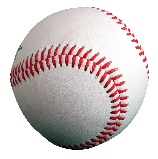 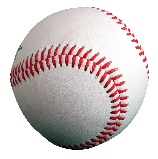 Summer Baseball Camp 2022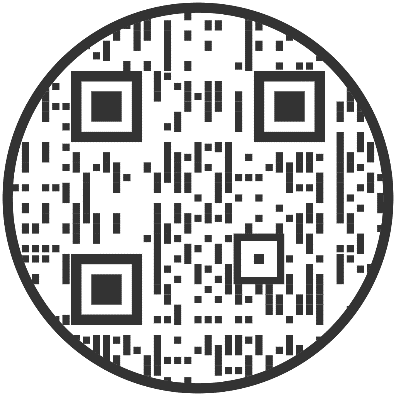 Students entering 2nd – 8th grades in Fall 2022Date: June 28 - 30 Location: Whitehouse High School Baseball Field Time/Session: 8:30am-12pmPrice: 	$70 per child (2 children in same household $130)Each camper will receive a Camp T-Shirt 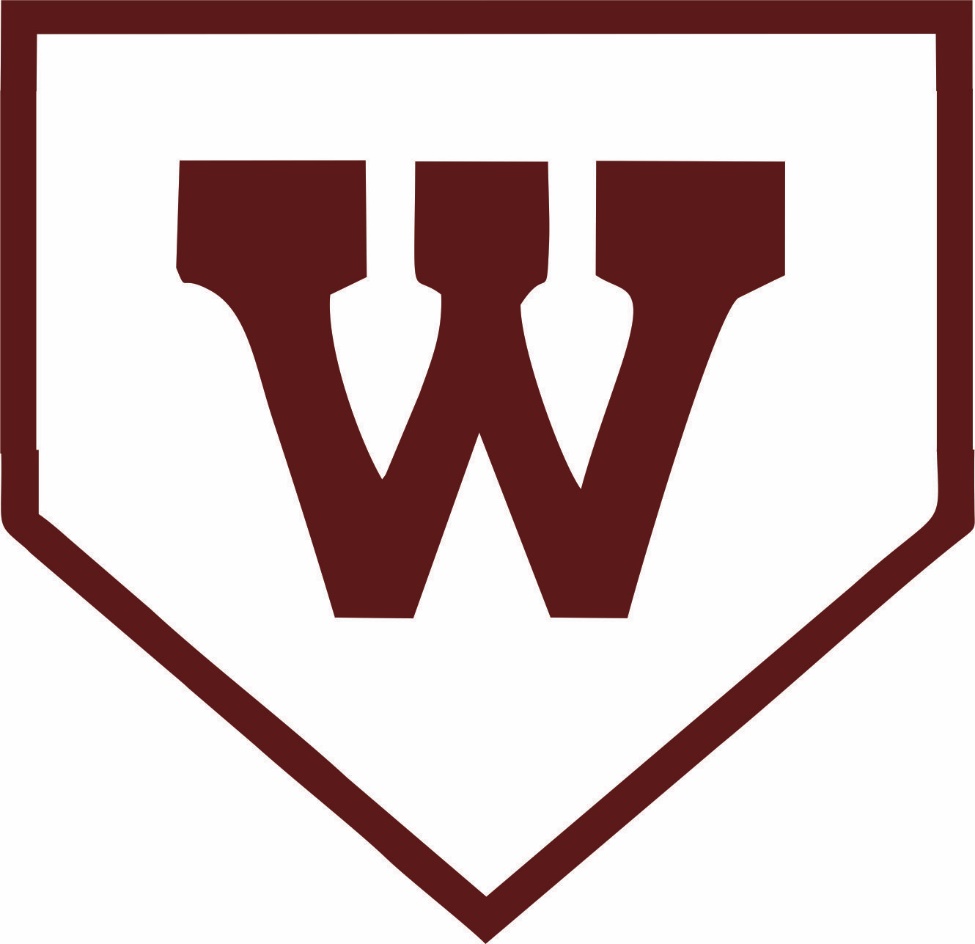 Each camper will receive Baseball skills and drills in all aspects of the game from Current Whitehouse Coaches and former players. Each camper will need a glove, all the baseball equipment they have, and water.Daily prizes! ****Please bring money and registration form the first day of the camp!Additional Questions please contact Head Coach Greg Branch @ branchg@whitehouseisd.orgMake checks payable to Coach Greg Branch	REGISTRATION FORMCamper Name: _____________________________________Grade Fall 2022:____________________ Address:_____________________________________________________________________________School Attending in Fall 2022: ____________________________________________________________Parent’s Name: 	________________________________Contact Number:________________ Circle T-Shirt Size 	Youth:    Sm     Med    LG 	Adult:     Sm     Med     LG      XL I would like to enter my child in the Whitehouse Baseball Camp. This is to certify that I, parent/guardian, hereby grant permission to Whitehouse baseball Camp to obtain medical care from any licensed physician, hospital or medical clinic for the player named herein at such time as either parent or legal guardian cannot be contacted in person or by telephone. This authorization shall include all camp activities, and we do hereby waive, release, absolve, indemnify, and agree not to hold Greg Branch, Whitehouse ISD, the organizers, supervisors, and participants, for any claim arising out of injury to the player or accidents that may occur during the camp. Signed/ Date: ______________________________    ____________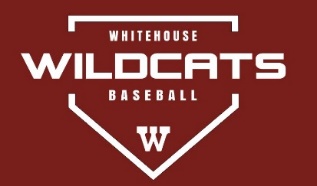 